V&M Bluetooth Audio Portfolio RoadmapFuture Bluetooth Audio Flash and ROM launches流行的高通蓝牙芯片 Flash版本与Rom版本的分线图Announced 14/Jun/2017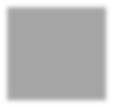 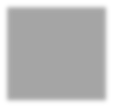 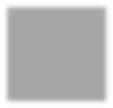 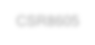 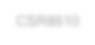 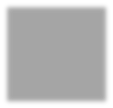 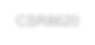 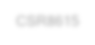 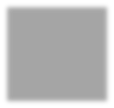 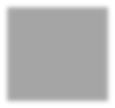 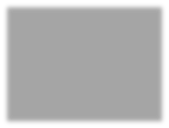 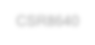 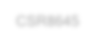 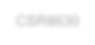 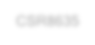 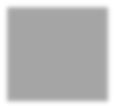 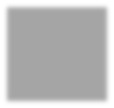 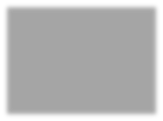 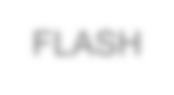 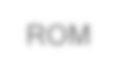 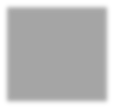 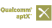 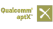 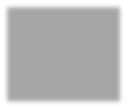 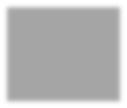 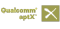 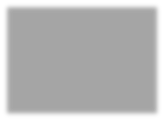 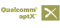 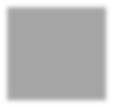 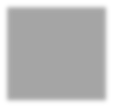 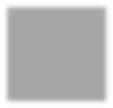 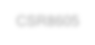 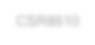 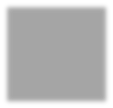 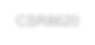 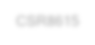 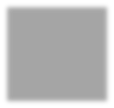 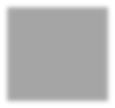 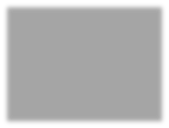 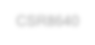 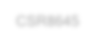 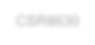 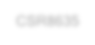 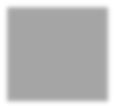 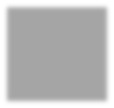 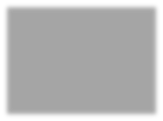 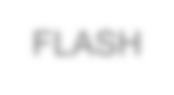 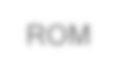 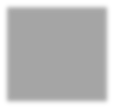 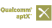 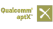 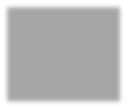 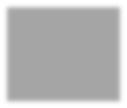 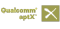 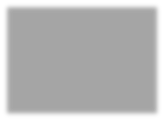 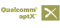 Announced 8/Jan/2018FLASHCSR8675Feature WaterfallQCC5100seriesSTEREOAnnounced 14/Jun/2017 Entry Level FlashROMMONOHeadsetQCC3005CSR8605	CSR8615CSR8610	CSR86202015	201620172018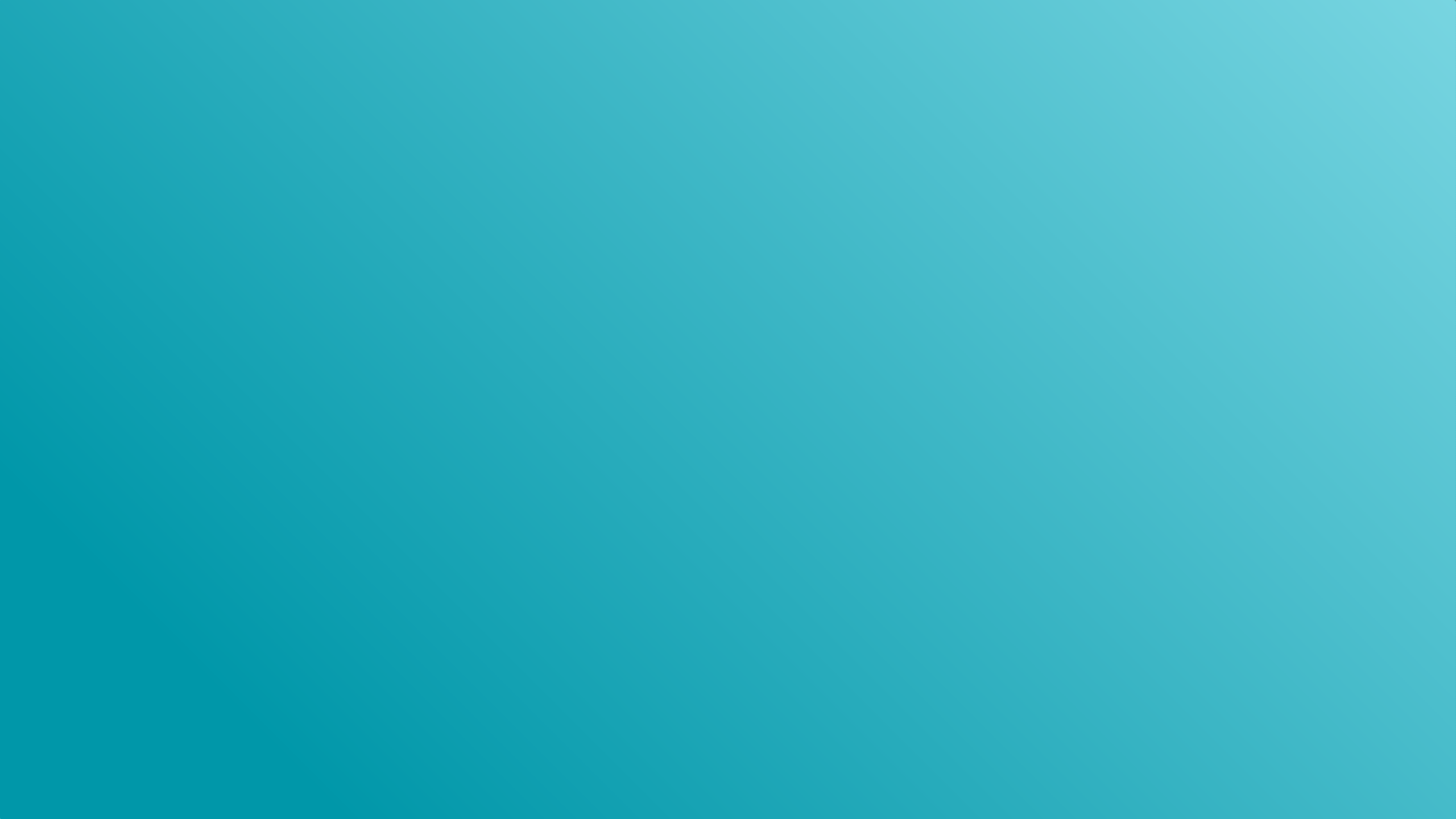 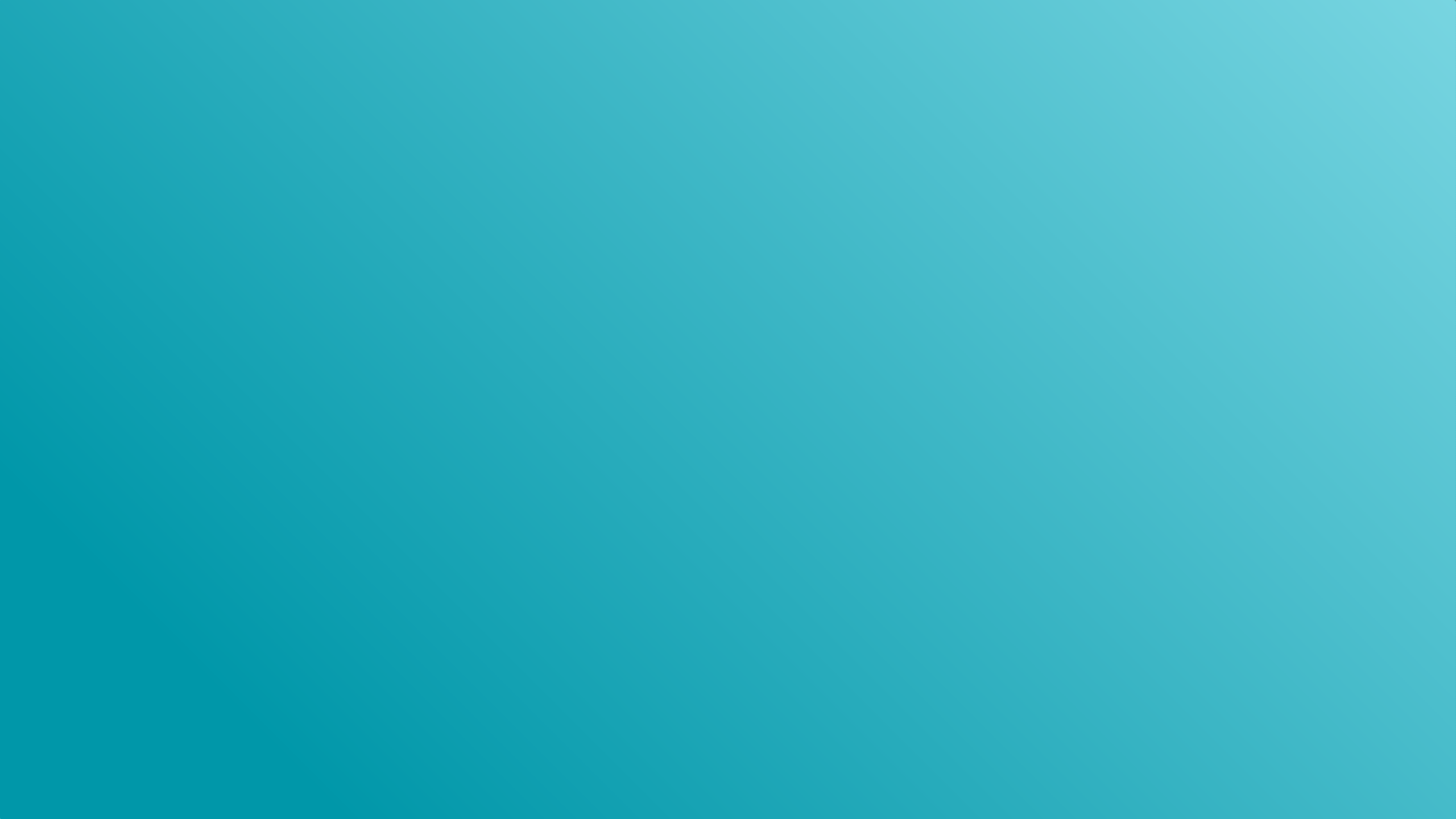 QCC300xPart numbers and featuresQCC3000 系列芯片的 功能特点TopBluetooth® Headset Entry Level Flash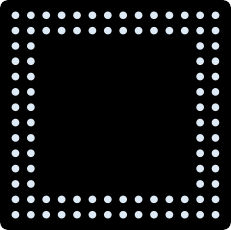 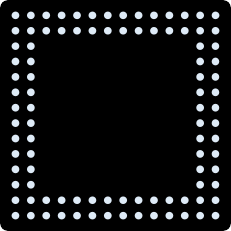 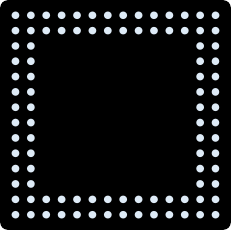 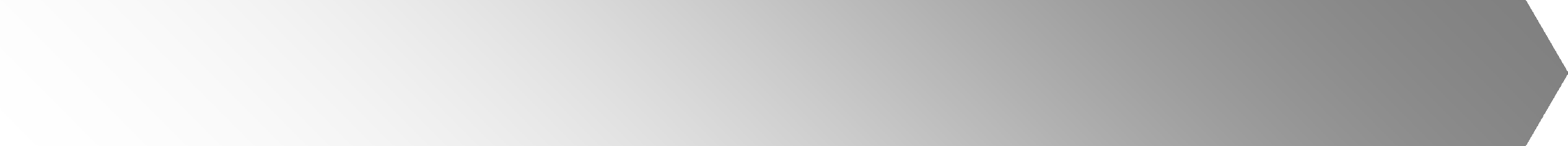 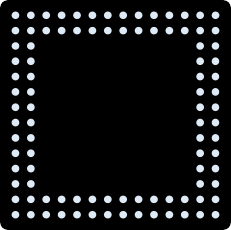 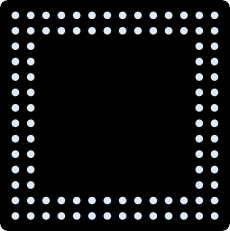 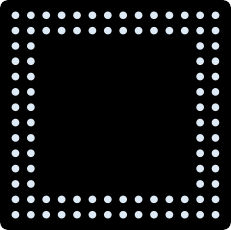 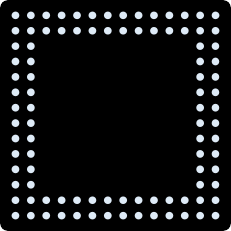 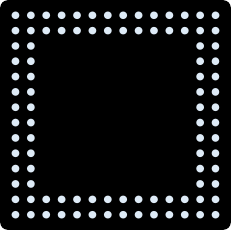 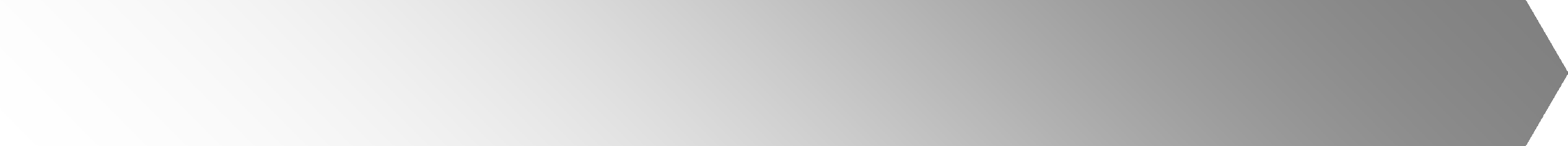 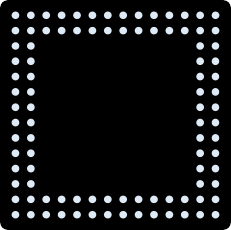 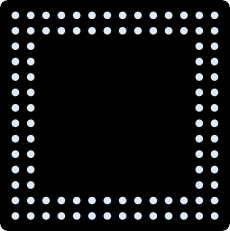 入门级 Flash版本Bluetooth® Speaker Entry Level Flash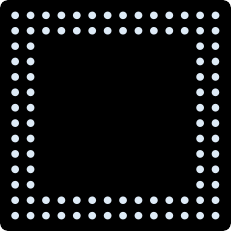 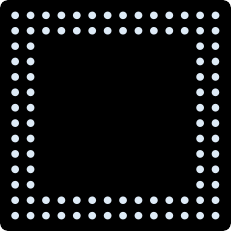 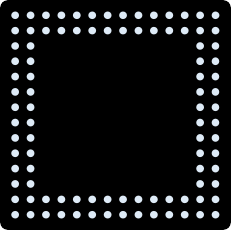 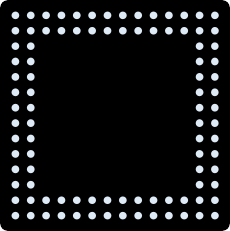 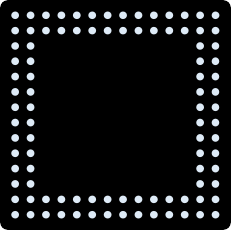 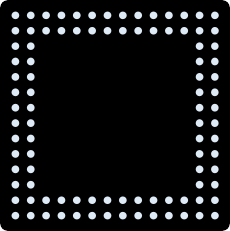 Qualcomm aptX, QCC3008, QCC3004 and QCC3001 are products of Qualcomm Technologies International, Ltd. Confidential and Proprietary – Qualcomm Technologies International, LtdQCC300x – Pin CompatibilityQCC3000系列芯片 引脚兼容列表Bluetooth® Entry Level Flash Headsets/SpeakersFull Features table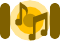 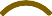 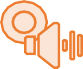 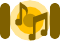 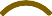 QCC3003, QCC3004, QCC3005, Qualcomm cVc, Qualcomm aptX, GAIA and Qualcomm TrueWireless Stereo are products of Qualcomm Technologies International, Ltd. Confidential and Proprietary – Qualcomm Technologies International, Ltd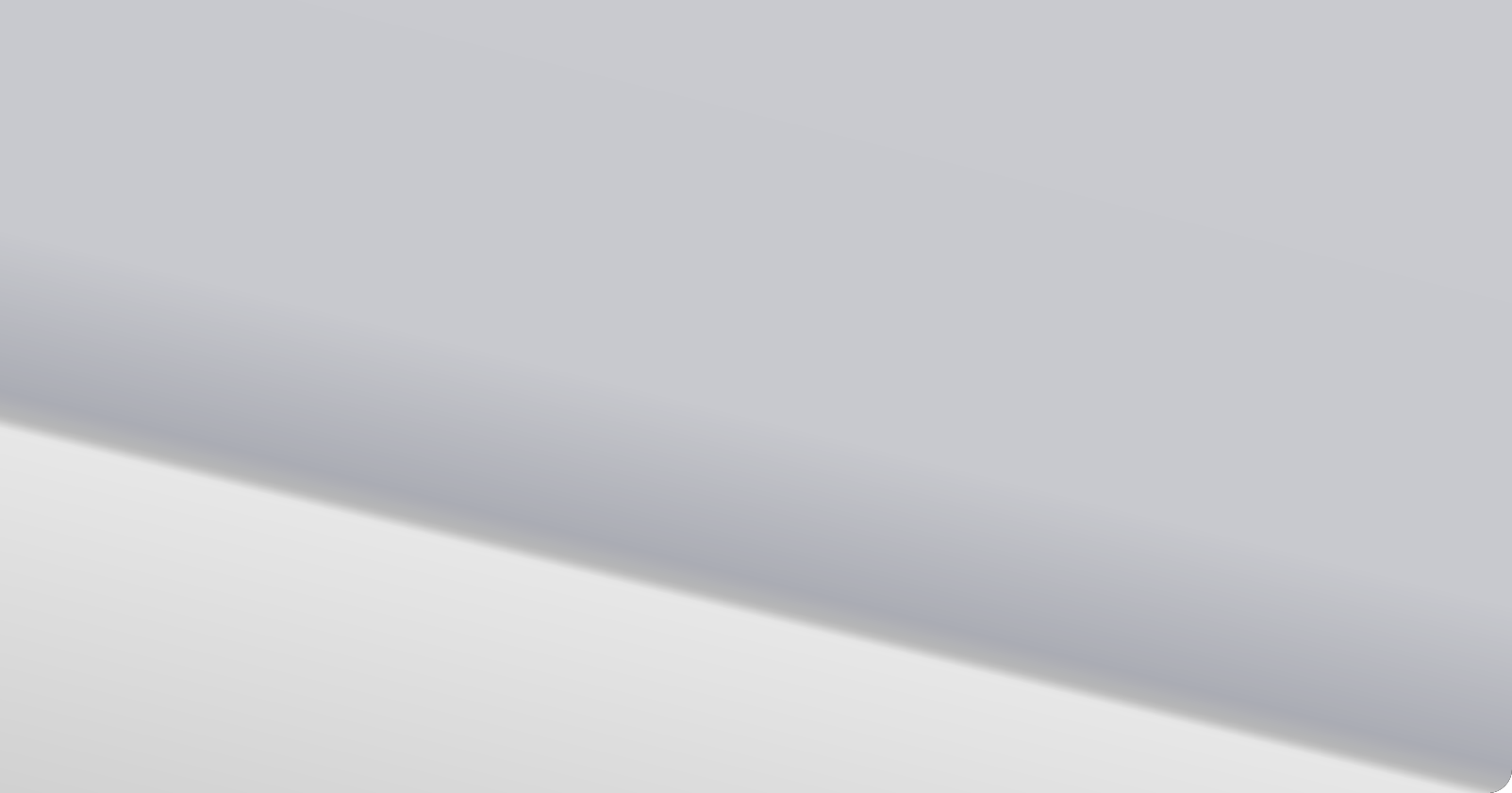 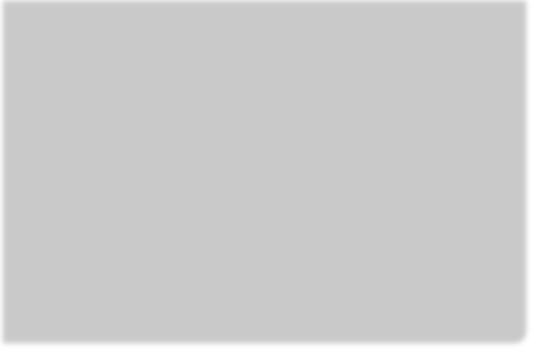 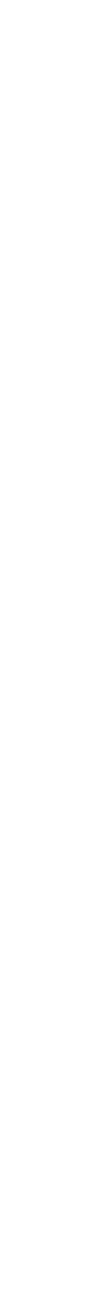 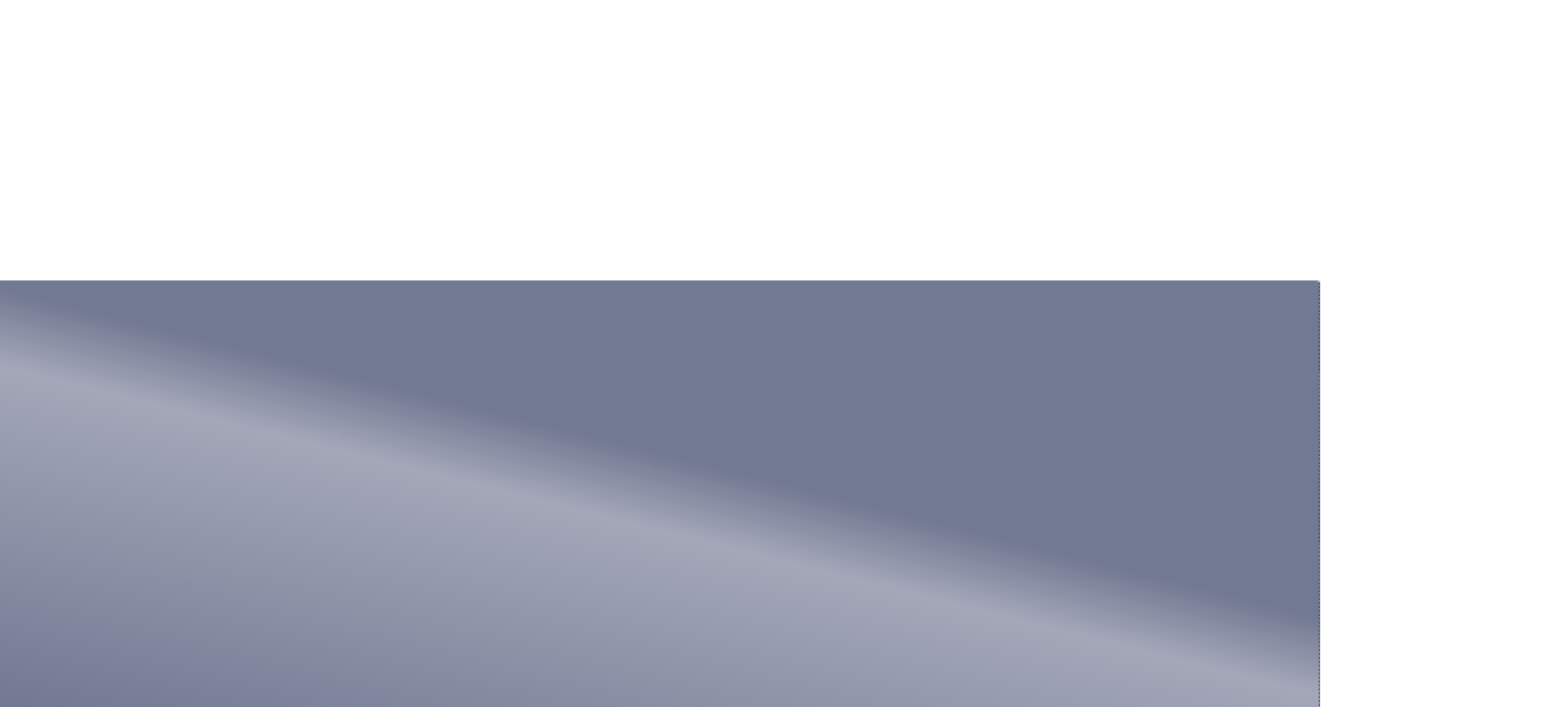 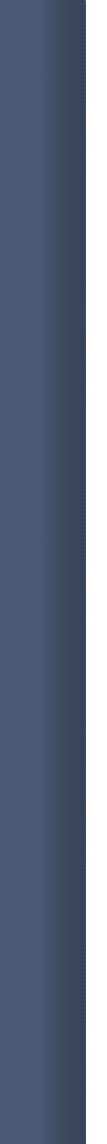 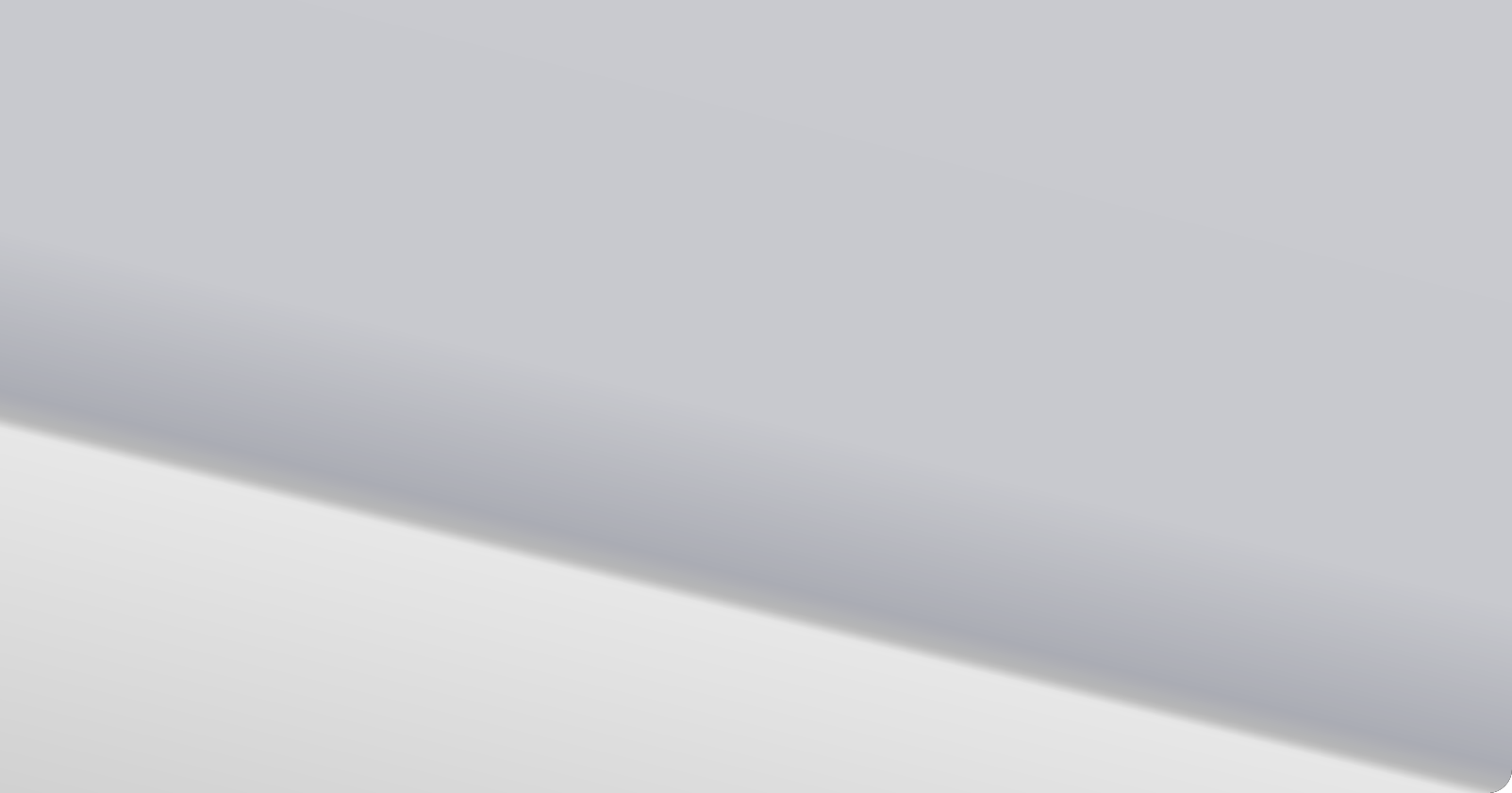 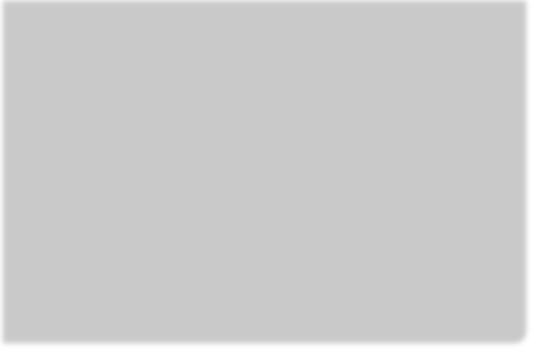 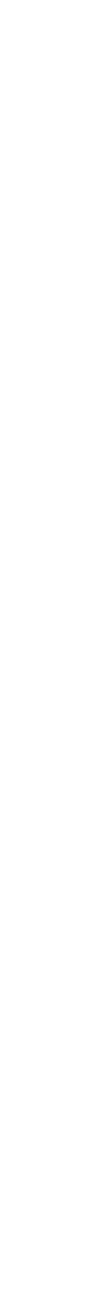 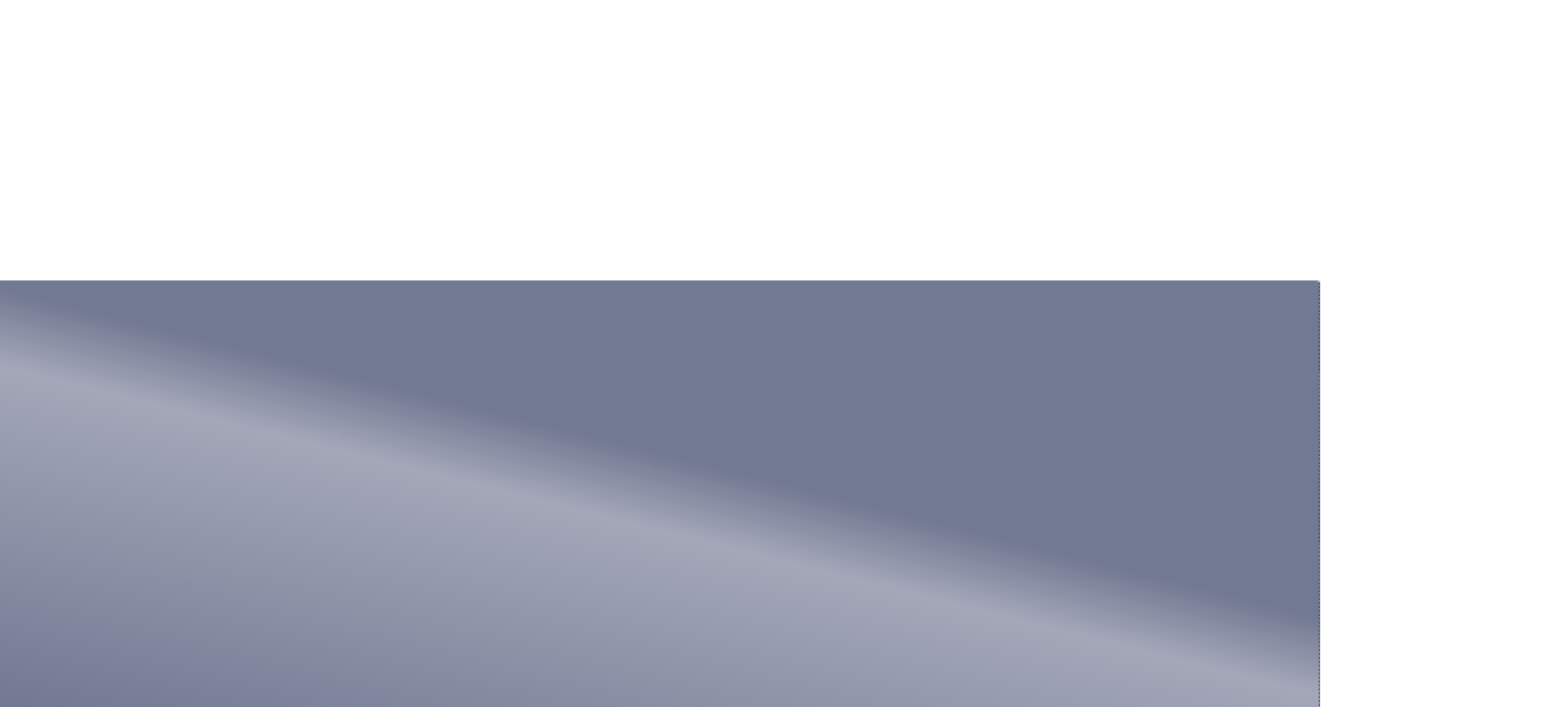 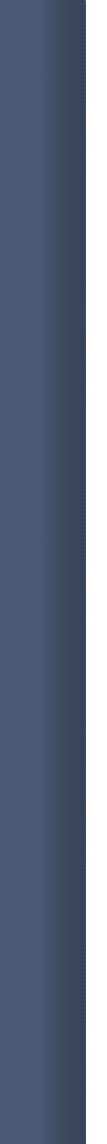 QCC512x Product Selection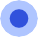 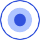 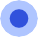 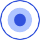 .Benefits of QCC5100 family over CSR8675 Half the power (<10mA) Dedicated Apps Proc QualcommTrueWireless™ Stereo Plus Improved FF ANC 24-bit 96khz audio USB 2Msps BLE Sensor Hub 5x5 BGA 5 less I/Os No Cap Touch sensors As QCC5125 – plus Ultra low power <6mA 2 x 120MHz DSP 1-bit  eMMC Hybrid ANC AoV + VAD* 5.5mm x5.5mm BGAPin compatible withQCC5125 Features as QCC5124+ Smaller size - 4x4WLCSP No eMMC 5 less I/Os than QCC5124 Features As QCC5121 +  4-bit eMMC 18 more I/Os thanCSR8675(3 x I2S in/out) Larger size(6.5mm x 6.5mm)QCC51205–The QCC5100 series variants – side by side6–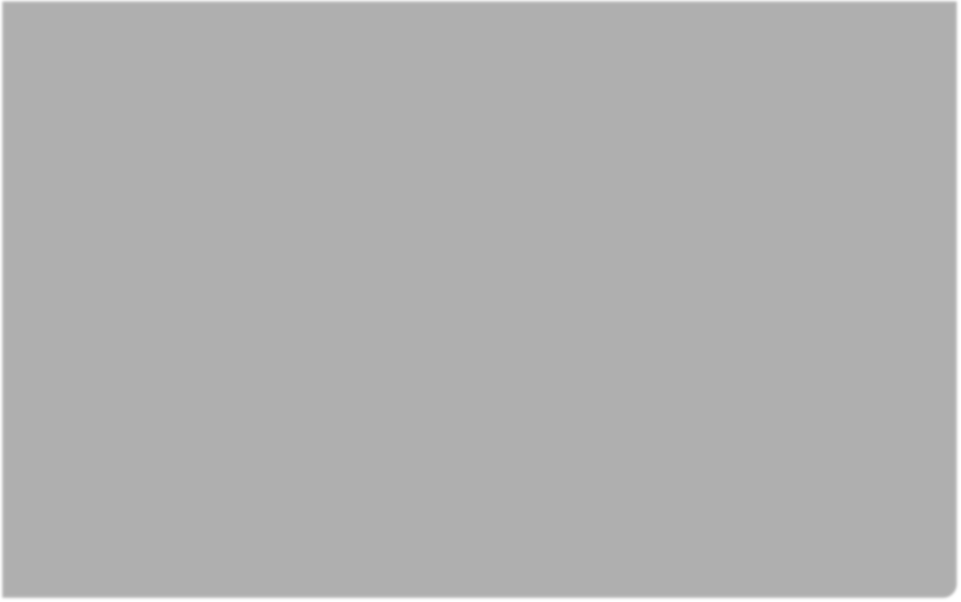 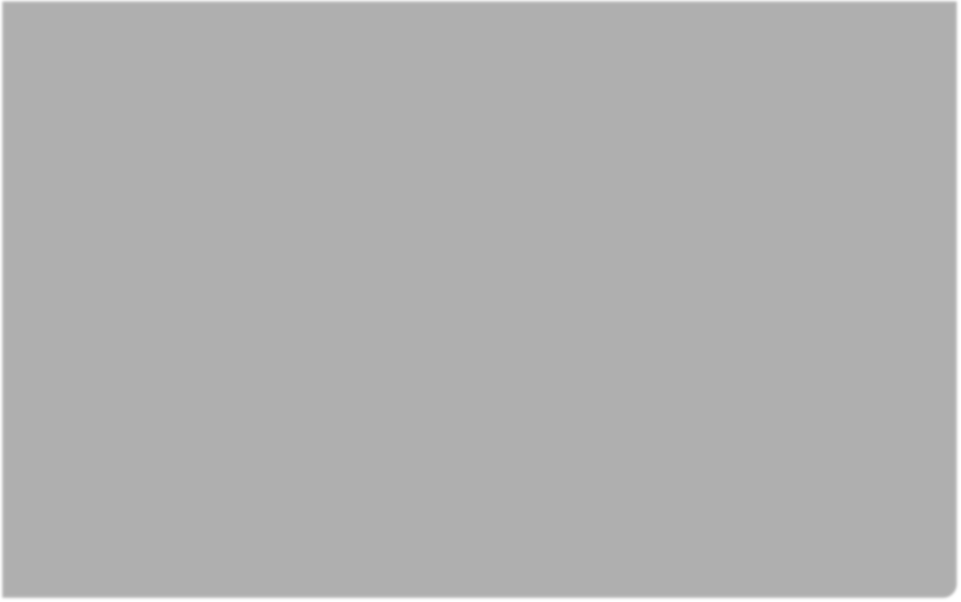 Introducing QCC302x/303x–	.QCC302x/3xSKUs , Packages & Target applications, including Qualcomm TrueWireless™ Stereo (TWS)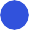 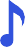 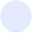 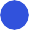 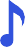 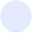 10–QCC302x/303x Features (headsets)12–QCC302x/303x Features (Speakers)13–QCC300x familyPackageSize [mm x mm]Ball pitch [mm]Number of pinsApplicationApplicationQCC3001BGA5.5 x 5.50.568HeadsetMonoQCC3002BGA5.5 x 5.50.568HeadsetaptX monoQCC3003QFN6 x 60.452Headsetstereo 1 micQCC3004BGA5.5 x 5.50.568Headsetstereo 2 micQCC3005BGA5.5 x 5.50.568Headsetaptx stereoQCC3006QFN8 x 80.468SpeakerMonoQCC3007QFN8 x 80.468SpeakerStereoQCC3008QFN8 x 80.468SpeakeraptX stereoFunctionVariant FeaturesVariant FeaturesVariant FeaturesVariant FeaturesFunctionQCC5121QCC5120QCC5124QCC5125FunctionWLCSPVFBGAVFBGAVFBGAFunction3.98x4.02x0.5mm6.5x6.5x1.0mm5.5x5.5x1.0mm5.5x5.5x1.0mmFunction81 pins124 pins90 pins90 pinsFunction0.4mm pitch0.5mm pitch 0.5mm pitch0.5mm pitchStereo/MonoStereoStereoStereoStereoPower Consumption<6mA<6mA<6mA<10mAProgrammable Apps CPUYesYesYesYesApps CPU Max Speed80MHz 32bit80MHz 32bit80MHz 32bit32MHz 32bitDSP programmableProgrammableProgrammableProgrammableProgrammableDSP Max Frequency2 x 120MHz2 x 120MHz2 x 120MHz1 x 120MHzDSP RAM80kB (P) + 256kB (D)80kB (P) + 256kB (D)80kB (P) + 256kB (D)80kB (P) + 256kB (D)Qualcomm® aptX™ AudioYes*Yes*Yes*Yes*aptX HDYes*Yes*Yes*Yes*Qualcomm® Broadcast AudioYesYes*YesYesAlways On VoiceYes*/**Yes*/**Yes*/**N/ADigital Assistant ActivationButton Press / Keyword detect*Button Press / keyword detect*Button Press / keyword detect*Button PressQualcomm ANCFF/FB - Hybrid by license keyFF/FB - Hybrid by license keyFF/FB -Hybrid by license keyFF/FB onlyQualcomm® cVc™up to 2-mic HS cVcup to 2-mic HS cVcup to 2-mic HS cVcup to 2-mic HS cVcBluetooth Low Energy - Speed2Mbps (Bluetooth 5)2Mbps (Bluetooth 5)2Mbps (Bluetooth 5)2Mbps (Bluetooth 5)Bluetooth Low Energy Sensor HubYesYesYesYesQualcomm TrueWireless™ StereoTWS and TWS+TWS and TWS+TWS and TWS+TWS and TWS+eMMC interface (SDIO)NoYes (4 bit)**Yes (1 bit)**NoQCC3026Stereo HeadsetStereo HeadsetMono Headset TWS / TWS+Mono aptXStereo aptX & aptXHD HeadsetStereo aptX & aptXHD Headset1-mic cVc2-mic cVcBroadcast AudioBroadcast AudioStereo Speaker TWS/TWS+Stereo Speaker TWS/TWS+Stereo SpeakerStereo aptX SpeakerStereo aptX Speaker1-mic cVcBroadcast AudioBroadcast AudioPackagePins/Balls – PitchQCC3026XXXXXXWLCSP 3.98x4.02x0.54mm81 – 0.4mmQCC3020XXXXXXBGA 5.5x5.5x1mm90 – 0.5mmQCC3024XXXXXXBGA 5.5x5.5x1mm90 – 0.5mmQCC3034XXXXXXXXBGA 5.5x5.5x1mm90 – 0.5mmQCC3021XXXXXXQFN 8x8x0.85mm80 – 0.35mmQCC3031XXXXXXXXQFN 8x8x0.85mm80 – 0.35mmFunctionVariant FeaturesVariant FeaturesVariant FeaturesFunctionQCC3026QCC3020QCC3024QCC3034FunctionWLCSPVFBGAVFBGAVFBGAFunction3.98x4.02x0.5mm5.5x5.5x1.0mm5.5x5.5x1.0mm5.5x5.5x1.0mmFunction81 pins (9x9)90 pins90 pins90 pinsFunction0.4mm pitch0.5mm pitch0.5mm pitch0.5mm pitchStereo/MonoMonoMonoStereoStereoPower Consumption<6mA<6mA<6mA<6mAProgrammable Apps CPUYesYesYesYesApps CPU Max Speed32MHz 32bit32MHz 32bit32MHz 32bit32MHz 32bitDSP programmableConfigurableConfigurableConfigurableConfigurableDSP Max Frequency1 x 120MHz1 x 120MHz1 x 120MHz1 x 120MHzDSP RAM80kB (P) + 256kB (D)80kB (P) + 256kB (D)80kB (P) + 256kB (D)80kB (P) + 256kB (D)Qualcomm® aptX™ AudioYes (mono)Yes (Mono)NoYes (Stereo)aptX HDNoNoNoYesQualcomm® Broadcast AudioYesYesYesYesAlways On VoiceNoNoNoNoDigital Assistant ActivationButton PressButton PressButton PressButton PressQualcomm ANCN/AN/AN/AN/AQualcomm® cVc™up to 2-mic HS cVcup to 2-mic HS cVcup to 2-mic HS cVcup to 2-mic HS cVcBluetooth Low Energy Speed2Mbps (Bluetooth 5)2Mbps (Bluetooth 5)2Mbps (Bluetooth 5)2Mbps (Bluetooth 5)Bluetooth Low Energy Sensor HubYesYesYesYesQualcomm TrueWireless™ StereoTWS and TWS+TWS and TWS+N/AN/AeMMC interface (SDIO)NoNoNoNoFunctionVariant FeaturesFunctionQCC3021QCC3031FunctionQFNQFNFunction8x8x0.85mm8x8x0.85mmFunction80 pins80 pinsFunction0.35mm pitch 0.35mm pitch Stereo/MonoStereo or MonoStereo or MonoPower Consumption<7mA<7mAProgrammable Apps CPUYesYesApps CPU Max Speed32MHz32MHzDSP programmableConfigurable onlyConfigurable onlyDSP Max Frequency1 x 120MHz1 x 120MHzDSP RAM80kB (P) + 256kB (D)80kB (P) + 256kB (D)Qualcomm® aptXNoYesQualcomm® aptX HDNoYesBroadcast AudioYesYesAlways On VoiceNoNoDigital Assistant ActivationButton Press onlyButton Press onlyQualcomm® cVc™1-mic Speaker cVc included1-mic Speaker cVc includedBLE Speed2Mbps (Bluetooth 5)2Mbps (Bluetooth 5)Qualcomm True Wireless™ StereoTWS and TWS+TWS and TWS+eMMC interface (SDIO)NoNoStereo/MonoStereoStereoPower Consumption<7mA<7mA